Nottingham City Libraries are part of Nottingham City Council, who are the data controllers for the personal data (or personal information) that we process about you. When we process personal information relating to you, we will only do so when it is necessary and where we have a lawful reason to do so. We will use the information provided by you for a number of reasons, depending on the service or reasons for interacting with you. This includes:Running the Summer Reading Challenge When we process your personal information, we will comply with data protection legislation and enable you to exercise your rights contained within the legislation.What personal information will the Council process?The information that we collect about you to fulfil the purposes, objectives, or to deliver the services outlined above will relate to your: (this may include all, or some of the following, depending on the service).Your Child’s name, child’s gender, age, school attended, postcodeLawful basis for processingThe basis under which we use your personal information for these purposes is consent. You can withdraw your consent for us processing your personal data, you can do this by email: enquiryline@nottinghamcity.gov.uk. However, please be advised that if you withdraw consent for processing your child’s name, we won’t be able to track their progress through the Challenge.Will my information be shared with other organisations or used for other purposes?The Council will only share your personal information with other departments within the Council, and with other organisations when it is necessary to provide the services to you, and when we have a lawful reason to do so. The Council may also share your information when we are obliged to by law.In relation to this service, the Council does not share your child’s personal information. We share fully anonymised and aggregated data regarding children’s age ranges and gender as part of the national evaluation report with the Reading Agency (the charitable organisation who run the Summer Reading Challenge.)The information may also be used for the purpose of any other function carried out by the Council. This may include sharing your information across the Council, or with external organisations. Information about these functions and the legal basis on which information is used for them can be found at http://www.nottinghamcity.gov.uk/privacy-statement/  The information will only be used for another purpose where it is lawful to do so.Do I have to provide the information?You are not obliged by statute or contract to provide the information that is specified here. However, if we were not able to process your child’s personal data we would not be able to administer their Reading Challenge experience. How long will the Council retain the data for?The information that you have provided will be kept for until end of October 2023. The Council publish an Information Asset Register (IAR), this will outline the retention periods for the personal data we process. You can find this IAR on our website https://geoserver.nottinghamcity.gov.uk/information-asset-register/ Information RightsThe UK General Data Protection Regulation provides for the following rights as prescribed by the legislation: A right to request a copy of your information A right to request rectification of inaccurate personal data A right to request erasure of your data known as ‘the right to be forgotten’ A right to in certain circumstances to request restriction of processing A right in certain circumstances to request portability of your data to another provider A right to object to processing of data in certain circumstances A right regarding automated decision-making including profiling However, Nottingham City Council can restrict the above rights in certain circumstances for example to avoid obstructing an investigation, avoid prejudicing the prevention, detection, investigation or prosecution of criminal penalties or to protect the rights and freedoms of others.Data Protection OfficerThe Data Protection Officer is Naomi Matthews. You can contact the data protection officer at:
Loxley House,
Station Street,
Nottingham,
NG2 3NG
or at data.protectionofficer@nottinghamcity.gov.uk .Information Commissioner’s OfficeThe Information Commissioner’s Office (ICO) website provides guidance on data protection and privacy matters, you can visit the website at www.ico.org.uk.  You also have the right to complain to the ICO if you consider that the Council have processed your personal data incorrectly or that we have breached our obligations to you. You can contact the ICO at:Wycliffe House,
Water Lane 
Wilmslow, 
Cheshire 
SK95AF www.ico.org.uk Further InformationFor more information about these rights please refer to our detailed privacy statement at https://www.nottinghamcity.gov.uk/privacy-statement .Privacy Notice for Nottingham City Libraries - Summer Reading Challenge 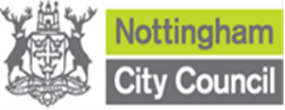 Nottingham City CouncilInformation ComplianceNottingham City CouncilInformation ComplianceService Area: Culture and LibrariesDirectorate: Communities, Environment & Resident ServicesPN-319 July 2023        Service Area: Culture and LibrariesDirectorate: Communities, Environment & Resident ServicesPN-319 July 2023        